ΕΛΛΗΝΙΚΗ ΔΗΜΟΚΡΑΤΙΑ		                              Καρδίτσα           15/07/2024ΔΗΜΟΣ ΚΑΡΔΙΤΣΑΣ                                                               Αριθμ. Πρωτ.:    22499Ταχ. Δ/νση: Μυρμιδόνων 2Ταχ. Κώδικας: 43131ΠΡΟΣΚΛΗΣΗΥποβολής Αιτήσεων συμμετοχής για το πρόγραμμα«ΚΑΛΥΨΗ»Έχοντας υπόψη:Τις διατάξεις του άρθρου 8 και της παρ. 6 του άρθρου 45 του ν. 5006/2022 «Σπίτι μου - στεγαστική πολιτική για τους νέους, αξιοποίηση της δημόσιας περιουσίας για κοινωνική κατοικία, στεγαστική αποκατάσταση πυρόπληκτων στην περιοχή «Μάτι» και άλλες διατάξεις.» (Α΄ 239),Την αρ. 24777/7-3-2023 κυα με θέμα «Καθορισμός των όρων και προϋποθέσεων υλοποίησης του προγράμματος ΚΑΛΥΨΗ» (Β΄ 1315)Την από 19-05-2023 Προγραμματική Σύμβαση μεταξύ του Υπουργείου Εργασίας και Κοινωνικών Υποθέσεων, του Οργανισμού Προνοιακών Επιδομάτων και Κοινωνικής Αλληλεγγύης (ΟΠΕΚΑ), του Δήμου Καρδίτσας και της Αναπτυξιακής Καρδίτσας Αναπτυξιακής Ανώνυμης Εταιρίας Ο.Τ.Α., για το πρόγραμμα στεγαστικής συνδρομής «ΚΑΛΥΨΗ» (ΑΔΑ: 6Λ3Ε46ΜΤΛΚ-ΝΧΨ),Ο ΔΗΜΑΡΧΟΣ ΚΑΡΔΙΤΣΑΣ στο πλαίσιο υλοποίησης του Προγράμματος «ΚΑΛΥΨΗ»καλεί Άτομα ηλικίας είκοσι πέντε (25) έως τριάντα εννέα (39) ετών, οι οποίοι περιλαμβάνονται στις ωφελούμενες μονάδες Ελάχιστου Εγγυημένου Εισοδήματος κατά τον μήνα Μάρτιο του 2023 και κατοικούν εντός του Δήμου Καρδίτσας, όπως αυτό προκύπτει από την αίτηση για το Ελάχιστο Εγγυημένο Εισόδημα, να υποβάλλουν αίτηση συμμετοχής στο πρόγραμμα Κάλυψη.  Ο αιτών μπορεί να είναι ο δικαιούχος της αίτησης του Ελάχιστου Εγγυημένου Εισοδήματος, ο/η σύζυγος αυτού (ή μέλος συμφώνου συμβίωσης) ή φιλοξενούμενο μέλος νοικοκυριού του Ελαχίστου Εγγυημένου Εισοδήματος, που επιθυμεί να διαμείνει σε νέα κατοικία. Στην αίτηση συμπληρώνονται τα μέλη του νοικοκυριού που θα συμμετέχουν στο πρόγραμμα Κάλυψη, ήτοι το σύνολο των μελών που θα διαμένουν κάτω από την ίδια στέγη στο πλαίσιο του Προγράμματος. Ο αιτών και τα υπόλοιπα μέλη του νοικοκυριού εντάσσονται στο Πρόγραμμα, εφόσον πληρούν τις ακόλουθες προϋποθέσεις:α. Δεν έχουν ιδιόκτητη πρώτη κατοικία.β. Η εγκεκριμένη αίτηση για το Ελάχιστο Εγγυημένο Εισόδημα έχει υποβληθεί για τον Δήμο Καρδίτσας.  Ο αιτών και τα υπόλοιπα μέλη του νοικοκυριού που πληρούν τα ως άνω κριτήρια μοριοδοτούνται, μεταξύ των νοικοκυριών που υποβάλλουν αίτηση στον Δήμο, με βάση τα κάτωθι κριτήρια:Η μοριοδότηση γίνεται αθροιστικά για τα νοικοκυριά που πληρούν περισσότερα από ένα εκ των παραπάνω κριτηρίων, με την εξαίρεση των κριτηρίων 1, 2 και 6. Σε περίπτωση ισοβαθμίας προτεραιοποιούνται τα νοικοκυριά που πληρούν σωρευτικά περισσότερα κριτήρια του ανωτέρω πίνακα.Με την Αίτηση προσκομίζονται στους Δήμους τα δικαιολογητικά που τεκμηριώνουν τη μοριοδότηση του νοικοκυριού, σύμφωνα με τα αναφερόμενα στο άρθρο 4, παρ. 2, ως ακολούθως:α. Πιστοποιητικό οικογενειακής κατάστασης για τα νοικοκυριά των κατηγοριών 1, 2 και 6 του άρθρου 4. Επιπρόσθετα, για τις μονογονεϊκές οικογένειες αποδεικτικά ότι πληρείται το κριτήριο της μονογονεικότητας, βάσει των οριζόμενων στο άρθρο 2 της υπ’ αρ. 53923/23-7-2021 κυα (ΦΕΚ Β’ 3359).β. Απόφαση πιστοποίησης αναπηρίας από Κέντρο Πιστοποίησης Αναπηρίας (ΚΕΠΑ) για νοικοκυριά της κατηγορίας 3 του άρθρου 4. γ. Αντίγραφο της εκτελεστής δικαστικής απόφαση έξωσης ή διαταγή απόδοσης μισθίου για νοικοκυριά της κατηγορίας 4 του άρθρου 4.δ. Εγγραφή στο μητρώο ανέργων της Δημόσιας Υπηρεσίας Απασχόλησης σε ισχύ την ημερομηνία υποβολής αίτησης για ένταξη στο πρόγραμμα για τα νοικοκυριά της κατηγορίας 7 του άρθρου 4.ε. Η βεβαίωση φιλοξενίας από δομή φιλοξενίας γυναικών θυμάτων βίας για τα άτομα ή οικογένειες της κατηγορίας 8 του άρθρου 4. Δεν απαιτείται η προσκόμιση δικαιολογητικών για τη μοριοδότηση κριτηρίων που ελέγχονται κατά την υποβολή της αίτησης για το πρόγραμμα Ελάχιστο Εγγυημένο Εισόδημα και αντλούνται από το πληροφοριακό σύστημα αυτού.Η υποβολή της αίτησης επέχει δήλωση συναίνεσης διασταύρωσης και επεξεργασίας των προσωπικών δεδομένων των αιτούντων, όπως προκύπτουν από το πληροφοριακό σύστημα του προγράμματος Ελάχιστο Εγγυημένο Εισόδημα και τα συνημμένα στην αίτηση δικαιολογητικά, αποκλειστικά για τις ανάγκες του προγράμματος.Τα νοικοκυριά που πληρούν τα κριτήρια της παρ. 1 του αρ. 4 της κυα του προγράμματος,  κατατάσσονται βάσει της μοριοδότησης που συγκεντρώνουν σε λίστα προτεραιότητας, με απόφαση του νόμιμου εκπροσώπου του Δήμου. Ο Δήμος, σε συνεργασία με την ΑΝ.ΚΑ Α.Ε., καλεί τα νοικοκυριά κατά σειρά προτεραιότητας, σύμφωνα με την ως άνω κατάταξη, να επιλέξουν από τη λίστα των διαθέσιμων κατοικιών στο Δήμο τους αυτά που ανταποκρίνονται στις ανάγκες τους ανάλογα με τη σύνθεση του νοικοκυριού και την προτίμησή τους ως προς την περιοχή του Δήμου που βρίσκεται το ακίνητο. Κάθε νοικοκυριό επιλέγει έως τρία διαθέσιμα ακίνητα, μεταξύ των οποίων καλείται να διαλέξει το κατάλληλο προς ενοικίαση. Εάν το νοικοκυριό απορρίψει τα υποψήφια ακίνητα, κατατάσσεται αυτόματα στο τέλος της λίστας προτεραιότητας. Τα ακίνητα που ενοικιάζονται αφαιρούνται από την λίστα των διαθέσιμων κατοικιών του Δήμου. Το ηλεκτρονικό μισθωτήριο συμβόλαιο υπογράφεται μεταξύ του ιδιοκτήτη του ακινήτου και του ωφελούμενου με την εγγύηση του Δήμου ή του νομικού του προσώπου σε ότι αφορά την καταβολή του μισθώματος, κι έχει διάρκεια ισχύος τρία έτη. Κατά τα λοιπά ισχύουν τα προβλεπόμενα στον αστικό κώδικα ως προς την ενοχική σχέση μεταξύ μισθωτών και εκμισθωτών.    Η αίτηση υποβάλλεται αυτοπροσώπως ή ταχυδρομικώς στα γραφεία της Αναπτυξιακής Καρδίτσας Αναπτυξιακή Ανώνυμη Εταιρία Ο.Τ.Α., στη Διεύθυνση Μεγ. Αλεξάνδρου 34, Τ.Κ. 43132, Καρδίτσα. Υπεύθυνη επικοινωνίας κ. Μπαταγκιώνη Βαϊτσα (τηλέφωνο επικοινωνίας 24410-42363, 26345) καθημερινά και ώρες 08:00 – 16:00 μ.μ., είτε σε ηλεκτρονική μορφή στο e-mail: anka@anka.gr έως την Δευτέρα 5 Αυγούστου 2024.Πρότυπο του εντύπου της αίτησης συμμετοχής επισυνάπτεται ως αναπόσπαστο παράρτημα της παρούσας και βρίσκεται αναρτημένο σε μορφή αρχείου word στον ιστότοπο του Υπουργείου Εργασίας και Κοινωνικών Υποθέσεων και του οικείου Δήμου. Ως αποδεικτικό της εμπρόθεσμης κατάθεσης λαμβάνεται η ημερομηνία πρωτοκόλλησης ή η ημερομηνία σφραγίδας ταχυδρομείου ή αποδεικτικού ταχυμεταφοράς αποστολής της αίτησης στο Γενικό Πρωτόκολλο της Αναπτυξιακής Καρδίτσας Αναπτυξιακής Ανώνυμης Εταιρίας Ο.Τ.Α. ή η ημερομηνία αποστολής με ηλεκτρονικό ταχυδρομείο (στο email anka@anka.gr).Οι ενδιαφερόμενοι φέρουν την αποκλειστική ευθύνη για την εμπρόθεσμη κατάθεση της Αίτησης και την τήρηση των όρων της παρούσας.ΚΟΙΝΟΠΟΙΗΣΗ:Υπουργείο Κοινωνικής Συνοχής και Οικογένειας, Σολωμού 60, ΤΚ 10432, Αθήνα, Οργανισμός Προνοιακών Επιδομάτων και Κοινωνικής Αλληλεγγύης (ΟΠΕΚΑ), Διαχειριστική Αρχή ΟΠΕΚΑ, Κ. Παλαμά 6-8, ΤΚ 11141, Αθήνα,Αναπτυξιακή Καρδίτσα Αναπτυξιακή Ανώνυμη Εταιρία Ο.Τ.Α., Μεγάλου Αλεξάνδρου 34, ΤΚ 43132, Καρδίτσα.ΑΙΤΗΣΗ – ΥΠΕΥΘΥΝΗ ΔΗΛΩΣΗγια τη συμμετοχή στο πρόγραμμα «ΚΑΛΥΨΗ»άρθρο 7 παρ. 2 της 24777/7-3-2023 ΚΥΑ)Με την παρούσα καταθέτω αίτηση συμμετοχής στο πρόγραμμα «ΚΑΛΥΨΗ» του Υπουργείου Εργασίας και Κοινωνικών Υποθέσεων, οι όροι και προϋποθέσεις του οποίου καθορίζονται στην 24777/7-3-2023 κοινή υπουργική απόφαση και δηλώνω υπεύθυνα:Είμαι δικαιούχος ή μέλος νοικοκυριού εγκεκριμένης αίτησης για το Ελάχιστο Εγγυημένο Εισόδημα τον μήνα Μάρτιο του 2023. Έχω ενημερωθεί και συμφωνώ με τους όρους και τις προϋποθέσεις υλοποίησης του προγράμματος Κάλυψη, όπως αυτοί καθορίζονται στην 24777/7-3-2023 κυα.Συναινώ στη διασταύρωση και επεξεργασία των προσωπικών δεδομένων μου, όπως προκύπτουν από το πληροφοριακό σύστημα του προγράμματος Ελάχιστο Εγγυημένο Εισόδημα και τα συνημμένα στην αίτηση δικαιολογητικά, αποκλειστικά για τις ανάγκες του προγράμματος. Τα μέλη του νοικοκυριού που θα συμμετέχουν στο πρόγραμμα Κάλυψη είναι οι κάτωθι:(συμπεριλαμβάνονται και τα στοιχεία του αιτούντα)Το νοικοκυριό πληροί τα κάτωθι κριτήρια μοριοδότησης:(επιλέγεται η τρίτη στήλη με √ για τα κριτήρια που πληροί το νοικοκυριό)Επισυνάπτω τα κάτωθι δικαιολογητικά που τεκμηριώνουν τη μοριοδότηση του νοικοκυριού, σύμφωνα με τα δηλωθέντα στον ανωτέρω πίνακα:(επιλέγεται ΝΑΙ /ΟΧΙ στην τρίτη στήλη του πίνακα)Ο/Η αιτών/ούσαΚΑΤΗΓΟΡΙΑ ΩΦΕΛΟΥΜΕΝΟΥ ΝΟΙΚΟΚΥΡΙΟΥΜΟΡΙΟΔΟΤΗΣΗ1Πολύτεκνες οικογένειες102Τρίτεκνες οικογένειες93Άτομα με Αναπηρία (67% και άνω)84Νοικοκυριά στα οποία έχει κοινοποιηθεί εκτελεστή δικαστική απόφαση έξωσης από ενοικιαζόμενη κατοικία ή διαταγή απόδοσης μισθίου75Μονογονεϊκές οικογένειες66Οικογένειες με ένα ή δύο παιδιά 57Άνεργοι εγγεγραμμένοι στη Δημόσια Υπηρεσία Απασχόλησης48Άτομα ή οικογένειες που φιλοξενούνται σε δομές φιλοξενίας γυναικών θυμάτων βίας 39Άτομα ή οικογένειες που φιλοξενούνται ως μέλη σε νοικοκυριά του ΕΕΕ2Ο ΔΗΜΑΡΧΟΣ ΤΣΙΑΚΟΣ ΒΑΣΙΛΕΙΟΣΠΡΟΣ(1):ΠΡΟΣ(1):ΔΗΜΟ ΚΑΡΔΙΤΣΑΣ & ΑΝ.ΚΑ Α.Ε.ΔΗΜΟ ΚΑΡΔΙΤΣΑΣ & ΑΝ.ΚΑ Α.Ε.ΔΗΜΟ ΚΑΡΔΙΤΣΑΣ & ΑΝ.ΚΑ Α.Ε.ΔΗΜΟ ΚΑΡΔΙΤΣΑΣ & ΑΝ.ΚΑ Α.Ε.ΔΗΜΟ ΚΑΡΔΙΤΣΑΣ & ΑΝ.ΚΑ Α.Ε.ΔΗΜΟ ΚΑΡΔΙΤΣΑΣ & ΑΝ.ΚΑ Α.Ε.ΔΗΜΟ ΚΑΡΔΙΤΣΑΣ & ΑΝ.ΚΑ Α.Ε.ΔΗΜΟ ΚΑΡΔΙΤΣΑΣ & ΑΝ.ΚΑ Α.Ε.ΔΗΜΟ ΚΑΡΔΙΤΣΑΣ & ΑΝ.ΚΑ Α.Ε.ΔΗΜΟ ΚΑΡΔΙΤΣΑΣ & ΑΝ.ΚΑ Α.Ε.ΔΗΜΟ ΚΑΡΔΙΤΣΑΣ & ΑΝ.ΚΑ Α.Ε.ΔΗΜΟ ΚΑΡΔΙΤΣΑΣ & ΑΝ.ΚΑ Α.Ε.ΔΗΜΟ ΚΑΡΔΙΤΣΑΣ & ΑΝ.ΚΑ Α.Ε.ΔΗΜΟ ΚΑΡΔΙΤΣΑΣ & ΑΝ.ΚΑ Α.Ε.Ο – Η Όνομα:Ο – Η Όνομα:Επώνυμο:Επώνυμο:Επώνυμο:Όνομα και Επώνυμο Πατέρα: Όνομα και Επώνυμο Πατέρα: Όνομα και Επώνυμο Πατέρα: Όνομα και Επώνυμο Πατέρα: Όνομα και Επώνυμο Μητέρας:Όνομα και Επώνυμο Μητέρας:Όνομα και Επώνυμο Μητέρας:Όνομα και Επώνυμο Μητέρας:Ημερομηνία γέννησης: Ημερομηνία γέννησης: Ημερομηνία γέννησης: Ημερομηνία γέννησης: Τόπος Γέννησης:Τόπος Γέννησης:Τόπος Γέννησης:Τόπος Γέννησης:ΑΦΜ:ΑΜΚΑ:ΑΜΚΑ:Αριθμός Δελτίου Ταυτότητας:Αριθμός Δελτίου Ταυτότητας:Αριθμός Δελτίου Ταυτότητας:Αριθμός Δελτίου Ταυτότητας:Τηλ:Τόπος Κατοικίας:Τόπος Κατοικίας:Τόπος Κατοικίας:Οδός:Οδός:Αρ.:ΤΚ:Δ/νση Ηλεκτρ. Ταχυδρομείου(Εmail):Δ/νση Ηλεκτρ. Ταχυδρομείου(Εmail):Δ/νση Ηλεκτρ. Ταχυδρομείου(Εmail):α/αΟΝΟΜΑΕΠΩΝΥΜΟΑΦΜ ΑΜΚΑΣχέση (με αιτούντα)123..ΚΡΙΤΗΡΙΟ ΜΟΡΙΟΔΟΤΗΣΗΣ1Πολύτεκνη οικογένεια2Τρίτεκνη οικογένεια3Άτομα με Αναπηρία (67% και άνω)4Νοικοκυριό στα οποία έχει κοινοποιηθεί εκτελεστή δικαστική απόφαση έξωσης από ενοικιαζόμενη κατοικία ή διαταγή απόδοσης μίσθιου5Μονογονεϊκή οικογένεια6Οικογένεια με ένα ή δύο παιδιά 7Άνεργοι εγγεγραμμένοι στη Δημόσια Υπηρεσία Απασχόλησης8Άτομο ή οικογένεια που φιλοξενείται σε δομή φιλοξενίας γυναικών θυμάτων βίας 9Άτομα ή οικογένειες που φιλοξενούνται ως μέλη σε νοικοκυριά του ΕΕΕΔΙΚΑΙΟΛΟΓΗΤΙΚΟΠΡΟΣΚΟΜΙΖΕΤΑΙ1Πιστοποιητικό οικογενειακής κατάστασης (προσκομίζεται υποχρεωτικά σε περίπτωση που η σύνθεση του νοικοκυριού στο πρόγραμμα ΚΑΛΥΨΗ είναι διαφορετική από αυτή που έχει δηλωθεί στην αίτηση του Ελάχιστου Εγγυημένου Εισοδήματος)2Απόφαση πιστοποίησης αναπηρίας από Κέντρο Πιστοποίησης Αναπηρίας (ΚΕΠΑ)(Προσκομίζεται υποχρεωτικά σε περίπτωση που υπάρχουν άτομα με αναπηρία στο νοικοκυριό)3Αντίγραφο της εκτελεστής δικαστικής απόφαση έξωσης ή διαταγή απόδοσης μίσθιου(Προσκομίζεται υποχρεωτικά σε περίπτωση που το νοικοκυριό είναι υπό έξωση)4Εγγραφή στο μητρώο ανέργων της Δημόσιας Υπηρεσίας Απασχόλησης(δεν απαιτείται αν έχει διασταυρωθεί ηλεκτρονικά κατά την υποβολή της αίτησης για το Ελάχιστο Εγγυημένο Εισόδημα)5Βεβαίωση φιλοξενίας από δομή φιλοξενίας γυναικών θυμάτων βίας (Προσκομίζεται υποχρεωτικά σε περίπτωση που το νοικοκυριό διαμένει σε δομή φιλοξενίας)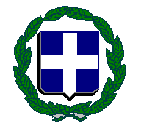 